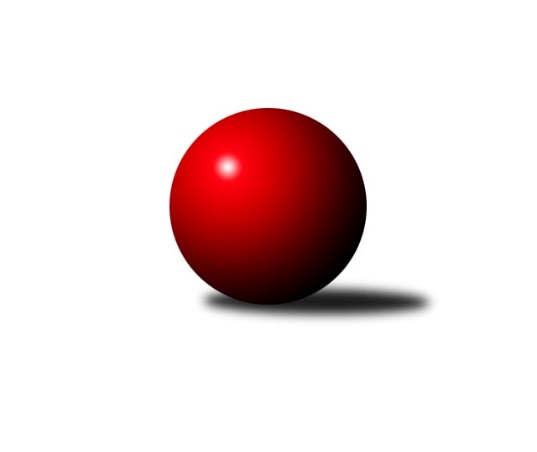 Č.10Ročník 2018/2019	11.11.2018Jihomoravský KP1 jih 2018/2019Výsledky 10. kolaSouhrnný přehled výsledků:SK Podlužan Prušánky B	- SK Podlužan Prušánky C	5:3	2692:2690	(6.0:6.0)	9.11.TJ Sokol Vracov B	- KK Sokol Litenčice 	4:4	2560:2586	(5.5:6.5)	9.11.TJ Sokol Šanov B	- TJ Sokol Vážany 	2:6	2425:2445	(7.0:5.0)	9.11.KK Vyškov C	- KC Hodonín 	3:5	2622:2636	(6.0:6.0)	10.11.TJ Jiskra Kyjov 	- TJ Lokomotiva Valtice B	6.5:1.5	2563:2486	(7.0:5.0)	11.11.Tabulka družstev:	1.	SK Podlužan Prušánky B	10	8	0	2	54.0 : 26.0 	67.0 : 53.0 	 2605	16	2.	TJ Sokol Vážany	10	6	0	4	46.0 : 34.0 	57.5 : 62.5 	 2518	12	3.	KK Sokol Litenčice	10	5	2	3	45.0 : 35.0 	71.5 : 48.5 	 2526	12	4.	KK Vyškov C	10	6	0	4	44.0 : 36.0 	69.0 : 51.0 	 2569	12	5.	TJ Jiskra Kyjov	10	5	0	5	38.0 : 42.0 	54.0 : 66.0 	 2499	10	6.	KC Hodonín	9	4	1	4	35.5 : 36.5 	52.5 : 55.5 	 2521	9	7.	SK Podlužan Prušánky C	10	4	0	6	39.0 : 41.0 	56.0 : 64.0 	 2568	8	8.	TJ Sokol Vracov B	10	3	2	5	37.0 : 43.0 	62.5 : 57.5 	 2511	8	9.	TJ Lokomotiva Valtice B	9	3	0	6	26.0 : 46.0 	45.5 : 62.5 	 2506	6	10.	TJ Sokol Šanov B	10	2	1	7	27.5 : 52.5 	52.5 : 67.5 	 2518	5	 TJ Sokol Šanov B	2425	2:6	2445	TJ Sokol Vážany 	Jaroslav Klimentík	 	 208 	 191 		399 	 1:1 	 385 	 	187 	 198		Radim Kroupa	Jan Klimentík	 	 214 	 183 		397 	 1:1 	 416 	 	213 	 203		Jozef Kamenišťák	Karel Saidl	 	 205 	 194 		399 	 1:1 	 419 	 	189 	 230		Radek Loubal	Ladislav Kacetl	 	 205 	 213 		418 	 2:0 	 387 	 	193 	 194		Dušan Zahradník	Ivan Torony	 	 203 	 201 		404 	 1:1 	 407 	 	213 	 194		Jan Kovář	Radek Vrška	 	 202 	 206 		408 	 1:1 	 431 	 	201 	 230		Josef Kamenišťákrozhodčí: vedoucí družstevNejlepší výkon utkání: 431 - Josef Kamenišťák11. kolo18.11.2018	ne	9:00	TJ Sokol Vážany  - TJ Sokol Vracov B	